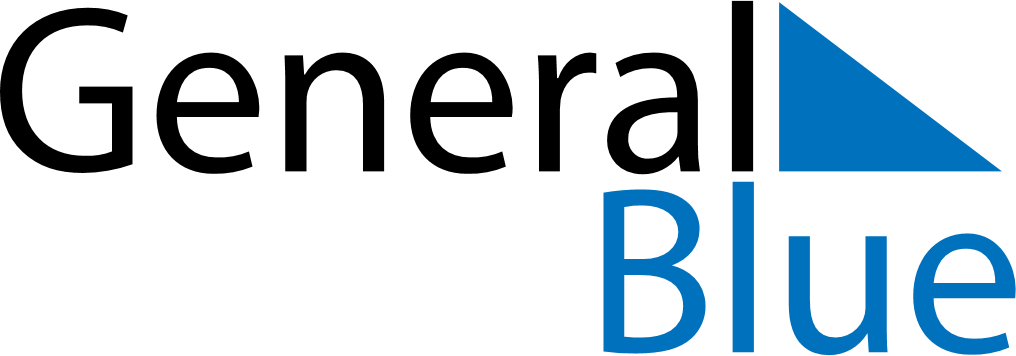 July 2022July 2022July 2022July 2022July 2022July 2022MartiniqueMartiniqueMartiniqueMartiniqueMartiniqueMartiniqueSundayMondayTuesdayWednesdayThursdayFridaySaturday12345678910111213141516Bastille Day17181920212223Victor Shoelcher Day2425262728293031NOTES